
Real Estate LLC Operating Agreement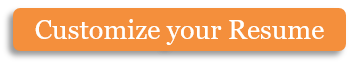 This  ratifies the formation of  on this the  day in the month of  in the year . In accordance to  State laws, this agreement establishes that the undersigned members, owners, of the properties located at , , , , , and  are hereby a part of . All assets located at said properties are hereby a part of . The undersigned agree to the following conditions:The undersigned members or owners agree to the proper upkeep and maintenance of the above-mentioned properties. The undersigned, as owners of , agree to maintain the proper level of maintenance as laid out in the company guidelines and in accordance with  State laws, and Federal laws. , as a single entity, agrees to the terms and conditions of  and  in their  year contract, as the sole maintainers and contractors of the abovementioned propertiesIn the case of members or owners wishing to adjourn or dissolve their involvement within , they shall be either fairly compensated for their respective properties, as well as the assets included in those properties, or have their properties removed from  in accordance with  State laws and the  guidelines.In the case of neglect of a property or a property asset, the undersigned agree to immediately take action to ensure that the property meets the standards of  County inspections,  State regulations, and Federal regulations. Any negligence towards the property shall be the responsibility of  and not of the individual members or owners.The undersigned hereby agree to all the terms and conditions of this agreement,  company guidelines, in accordance to  State law.Notary serves as witness to the legal signing of the above-mentioned members and the ratification of this :Copyright information - Please read© This Free Microsoft Office Template is the copyright of Hloom.com. You can download and modify this template for your own personal use. You can (and should!) remove this copyright notice (click here to see how) before customizing the template.You may not distribute or resell this template, or its derivatives, and you may not make it available on other websites without our prior permission. All sharing of this template must be done using a link to http://www.hloom.com/. For any questions relating to the use of this template please email us - info@hloom.comMEMBER NAMEMEMBER DATE OF BIRTHMEMBER DATE OF BIRTHMEMBER DATE OF BIRTHMEMBER DATE OF BIRTHMEMBER DATE OF BIRTHMEMBER EMAIL ADDRESS/TELEPHONE NUMBERMEMBER EMAIL ADDRESS/TELEPHONE NUMBERMEMBER EMAIL ADDRESS/TELEPHONE NUMBERMEMBER EMAIL ADDRESS/TELEPHONE NUMBERMEMBER EMAIL ADDRESS/TELEPHONE NUMBER--MEMBER ADDRESSMEMBER ADDRESSMEMBER PROPERTYMEMBER PROPERTYMEMBER PROPERTYLOCATED ATLOCATED ATMEMBER RESPONSIBILITIESMEMBER RESPONSIBILITIESMEMBER RESPONSIBILITIESMEMBER RESPONSIBILITIESMEMBER SIGNATUREMEMBER SIGNATUREMEMBER SIGNATUREDATEDATEDATEDATEMEMBER NAMEMEMBER DATE OF BIRTHMEMBER DATE OF BIRTHMEMBER DATE OF BIRTHMEMBER DATE OF BIRTHMEMBER DATE OF BIRTHMEMBER EMAIL ADDRESS/TELEPHONE NUMBERMEMBER EMAIL ADDRESS/TELEPHONE NUMBERMEMBER EMAIL ADDRESS/TELEPHONE NUMBERMEMBER EMAIL ADDRESS/TELEPHONE NUMBERMEMBER EMAIL ADDRESS/TELEPHONE NUMBER--MEMBER ADDRESSMEMBER ADDRESSMEMBER PROPERTYMEMBER PROPERTYMEMBER PROPERTYLOCATED ATLOCATED ATMEMBER RESPONSIBILITIESMEMBER RESPONSIBILITIESMEMBER RESPONSIBILITIESMEMBER RESPONSIBILITIESMEMBER SIGNATUREMEMBER SIGNATUREMEMBER SIGNATUREDATEDATEDATEDATEMEMBER NAMEMEMBER DATE OF BIRTHMEMBER DATE OF BIRTHMEMBER DATE OF BIRTHMEMBER DATE OF BIRTHMEMBER DATE OF BIRTHMEMBER EMAIL ADDRESS/TELEPHONE NUMBERMEMBER EMAIL ADDRESS/TELEPHONE NUMBERMEMBER EMAIL ADDRESS/TELEPHONE NUMBERMEMBER EMAIL ADDRESS/TELEPHONE NUMBERMEMBER EMAIL ADDRESS/TELEPHONE NUMBER--MEMBER ADDRESSMEMBER ADDRESSMEMBER PROPERTYMEMBER PROPERTYMEMBER PROPERTYLOCATED ATLOCATED ATMEMBER RESPONSIBILITIESMEMBER RESPONSIBILITIESMEMBER RESPONSIBILITIESMEMBER RESPONSIBILITIESMEMBER SIGNATUREMEMBER SIGNATUREMEMBER SIGNATUREDATEDATEDATEDATEMEMBER NAMEMEMBER DATE OF BIRTHMEMBER DATE OF BIRTHMEMBER DATE OF BIRTHMEMBER DATE OF BIRTHMEMBER DATE OF BIRTHMEMBER EMAIL ADDRESS/TELEPHONE NUMBERMEMBER EMAIL ADDRESS/TELEPHONE NUMBERMEMBER EMAIL ADDRESS/TELEPHONE NUMBERMEMBER EMAIL ADDRESS/TELEPHONE NUMBERMEMBER EMAIL ADDRESS/TELEPHONE NUMBER--MEMBER ADDRESSMEMBER ADDRESSMEMBER PROPERTYMEMBER PROPERTYMEMBER PROPERTYLOCATED ATLOCATED ATMEMBER RESPONSIBILITIESMEMBER RESPONSIBILITIESMEMBER RESPONSIBILITIESMEMBER RESPONSIBILITIESMEMBER SIGNATUREMEMBER SIGNATUREMEMBER SIGNATUREDATEDATEDATEDATEMEMBER NAMEMEMBER DATE OF BIRTHMEMBER DATE OF BIRTHMEMBER DATE OF BIRTHMEMBER DATE OF BIRTHMEMBER DATE OF BIRTHMEMBER EMAIL ADDRESS/TELEPHONE NUMBERMEMBER EMAIL ADDRESS/TELEPHONE NUMBERMEMBER EMAIL ADDRESS/TELEPHONE NUMBERMEMBER EMAIL ADDRESS/TELEPHONE NUMBERMEMBER EMAIL ADDRESS/TELEPHONE NUMBER--MEMBER ADDRESSMEMBER ADDRESSMEMBER PROPERTYMEMBER PROPERTYMEMBER PROPERTYLOCATED ATLOCATED ATMEMBER RESPONSIBILITIESMEMBER RESPONSIBILITIESMEMBER RESPONSIBILITIESMEMBER RESPONSIBILITIESMEMBER SIGNATUREMEMBER SIGNATUREMEMBER SIGNATUREDATEDATEDATEDATEMEMBER NAMEMEMBER DATE OF BIRTHMEMBER DATE OF BIRTHMEMBER DATE OF BIRTHMEMBER DATE OF BIRTHMEMBER DATE OF BIRTHMEMBER EMAIL ADDRESS/TELEPHONE NUMBERMEMBER EMAIL ADDRESS/TELEPHONE NUMBERMEMBER EMAIL ADDRESS/TELEPHONE NUMBERMEMBER EMAIL ADDRESS/TELEPHONE NUMBERMEMBER EMAIL ADDRESS/TELEPHONE NUMBER--MEMBER ADDRESSMEMBER ADDRESSMEMBER PROPERTYMEMBER PROPERTYMEMBER PROPERTYLOCATED ATLOCATED ATMEMBER RESPONSIBILITIESMEMBER RESPONSIBILITIESMEMBER RESPONSIBILITIESMEMBER RESPONSIBILITIESMEMBER SIGNATUREMEMBER SIGNATUREMEMBER SIGNATUREDATEDATEDATEDATENotary NameNotary SignatureDate